DELIVERABLED5.3 – Report on first Proof of ConceptRevision: DraftAuthors: 	Michel Drescher (EGI.eu)	Eva Toller (RA)	Rosette Vandenbroucke (Belnet)	……Revision HistoryTable of Contents1	EXECUTIVE SUMMARY	42	Introduction	52.1	Objectives of the deliverable	52.2	Structure of the document	53	Reviewing the Management methodolgy	74	From Proofs of Concept To Scenarios	105	Scenario theme: “Organisational challenges”	125.1	Scenario 1.1 – Using specialised research tools Scenario 1.4 – Preservation from a consortium of collections  on the cloud	125.2	Scenario 1.2 – Integrating a new tool into an existing institutional infrastructure	135.3	Scenario 1.3 – Selecting a digital preservation solution in the case of an institution with only voluntary IT support	135.4	Scenario 1.6 – Archived data retrieving	156	Scenario Theme: “End user concerns”	176.1	Scenario 2.2 – Research and select a tool serving a specific purpose	176.2	Scenario 2.4 – Gain access to archived websites	207	Conclusion	237.1	Appraisal	237.2	Achievements & lessons learned	247.3	Planning the next PoC phase	25ANNEx 1: Technical Interpretation of the Scenarios	26ANNEx 2: Preservation of the WP5 Scrum backlog	29ANNEx 3: Scenario report template	39A3.1 Document metadata	39A3.2 Executive summary and grading	39A3.3 Proof of Concept report	39A3.4 Annexes	39ANNEx 4: Proof of Concept reports	41EXECUTIVE SUMMARYPartners in Work Package 5 have conducted a number of Proofs of Concepts in the first year of the DCH-RP project. The overall objective of these PoCs was to validate in concrete experiments assumptions and concepts expressed in the DCH roadmap to preservation.Beginning with an initial set of scenarios established in D3.1, WP5 has applied the Scrum project management methodology to the DCH-RP project. These scenarios were swiftly extended into a total of 14 scenarios covering three fundamental concerns of digital preservation, i.e. (1) Operational challenges, (2) End user concerns and (3) New services and infrastructure integration. Supported by the continuous agile project management partners in WP5 have conducted six Proofs of Concept covering seven of the fourteen scenarios. The outcomes of these PoCs cover a wide spectrum of negative and positive results of tested tools. Irrespective of the individual result, all evidence and experience collected in the PoCs will be taken in to consideration by the members of WP3 to populate the intermediate DCH roadmap in D3.4.Conducting these PoCs over the last months, and the results that are collected in the individual reports have shown that the DCH community is still very fragmented into national and local solutions and processes. Despite the overall positive assessment of the first year of WP5, the most profound gap that has not been closed by the DCH community is the lack of a vision on a common and international e-Infrastructure suitable to serve the ICT needs of this community in an efficient and accurate manner.Such a vision is key to the success of the future Proofs of Concept that WP5 will set out to execute during the second year of the project. However, it is relatively easy to declare success to this from the standpoint of having successfully conducted a number of Proofs of Concepts. Such a technical success however is not the real benefit and reason of being of WP5. It is the applicability and meaningfulness of the results to the DCH roadmap. Without a clear vision expressed n the roadmap, WP5 is in danger of “scope creep” and deviating from the common goal of the project.IntroductionAs stated in the Description of Work for DCH-RP, preservation is one of the most challenging problems of the current digital era, applying to all sectors of society, including the DCH sector. Preservation is a broad concept, but DCH-RP defines preservation as the combination of preserving:Data (digitized and born-digital content like databases, catalogues, files, etc.) andInformation associated with that content (so-called ‘infostructure’, referred to also as metadata).DCH-RP deals both with ‘long-term preservation’ (preserving for an unpredictable long period of access and use) and ‘short-term preservation’ (preserving for a relatively short period of access and use). The main objective to be achieved by the project is to design a sound roadmap for the implementation of an e-Infrastructure for preservation of DCH content, as part of a more general vision towards an Open Science Infrastructure for DCH in 2020.Work Package 5, which is responsible for producing and delivering this document, has been charged with coordinating and conducting Proofs of Concept (PoCs) that will inform Work Package 3 with the outcomes of these PoCs so that informed decisions can be made towards further evolution of the DCH roadmap to preservation within Work Package 3.Deliverable D5.1 [REF], made available in January 2013 to the general public, informs about the planning around the Proofs of Concept; as such it is a prospective document in nature and provides information on the work package management methodology (using SCRUM), the intentions and objectives of the participating national partners, and the general planning and coordination with other Work Packages in the DCH-RP project.This document, Deliverable D5.3, is retrospective in nature by reporting on the conducted Proofs of Concepts in the past seven months (from 18 February 2013 to 30 September 2013) and prospective in indicating next steps and lessons learnt that would influence the second PoCs phase that will begin immediately after publication of this document.Objectives of the deliverableThis deliverable formally informs the reader about the outcomes of the conducted Proofs of Concept. The primary recipients of this deliverable are the members of Work Package 3, which is charged with maintaining and updating the DCH roadmap based on information contained in this document.Throughout the operative timespan in the first PoC phase, the work package members have agreed to produce a reporting template, which will be used to inform the roadmap maintainers in Work Package 3. For each “scenario” (see below) that was examined by participating national institutes, a scenario report based on this template was produced and made permanently available in the EGI Document DB. Since the leaders of Work Package 3 and Work Package 4 are closely involved in the activities in Work Package 5 as the “Product Owners” of the PoC activities, this approach was implicitly approved as the means of information transfer to Work Package 3. Therefore, these scenario reports comprise the core of WP 5’s feedback to WP 3. To avoid duplication of work, this deliverable incorporates these reports by references provided later in this document, thus fulfilling the contractual obligation formulated in the DCH-RP DoW.Structure of the documentReflecting the decisions made during the first phase of Proofs of Concept, this document is structured as follows.By adopting the Scrum methodology of agile project management for WP5, the team regularly reviewed the last sprint in a “retrospection” session in the sprint planning meetings. Consequently, section 3 provides a retrospective analysis of the experience of applying Scrum to a physically distributed team of project members.Section 4 summarises how the WP5 participants have started to design the first Proofs of Concept phase; beginning with a cross Work Package discussion with WP3 and WP4, a first list of scenarios that were provided by the DCH roadmap maintainers and the coordination of the individual scenario tests across member institutes in WP5.Section 5 summarises the activities and results of the individual Proofs of Concept with the common theme “Organisational Challenges”. The concrete and final scenario reports are incorporated by reference in this document and are provided in Annex 4. Similarly, section 6 covers the Proofs of Concept around the common theme “End User Concerns”.Section 7 concludes this deliverable summarising the lessons learnt across all member institutes, Proofs of Concepts. It will highlight recommendations to Work Package 3, and indicate the next steps during the second, final Proofs of Concept phase until the conclusion of the DCH-RP project.Annex 1 provides the discussion document that includes the technical interpretation of the scenarios indicated by Work Package 3, which led to the scenarios that were examined in this first phase of Proofs of Concept.Annex 2 includes the scenario report template that was used by team members to report back to Work Package 3.Annex 3 preserves a snapshot of the contents of the online maintained Scrum backlog for long-term reference.Reviewing the Management methodolgyAs extensively described in D5.1, WP5 has adopted the Scrum methodology for managing and running the Proofs of Concept. The methodology, used tools and facilities are also described in D5.1 and will not be repeated here.A key role in managing a Scrum Product Team working on a specified product (here: the Proofs of Concept and the resulting reports) lies in planning and conducting the so called “Sprints” – focused phases of productivity that subsequently finish with a working end result. The planning of Scrum sprints revolves around one key tool, the Sprint history. Usually recorded in a spreadsheet, the Sprint history captures key indicators about the Product Team’s progress on finishing tasks that are recorded in the backlog. Annex 3 provides a complete listing of the sprint history of the first PoC phase.Of these indicators, four are used not only for historic recording of data, but also to project the future progress of the team based on the historic data. Hence the Sprint history becomes an intuitive and effective tool to manage expectations towards the Product Owner, i.e. the one who oversees and steers toe progress of the team. These key indicators are:Performance
The performance is the aggregation of the points of all tasks that were finished by the team, and accepted by the Product Owner. If a team has not finished any task in a sprint (e.g. Sprint 9), or the Product Owner did not accept any of the finished tasks, then the team performance for that sprint is recorded as 0 (zero).Velocity
The team’s velocity is expressed as an averaging function over the team’s productivity. Typically, the velocity is measured as the average productivity over the team’s last three sprints – and so does this team. Ideally, Productivity and Velocity gradually close in on each other with the team’s gain in experience in the Scrum methodology. The current velocity is used as the expected performance of the team for all future sprints. Remaining
The remaining points are calculated as the difference between the total points at the end of a sprint, and the sum of all points of all tasks accomplished in the current and previous sprints. The remaining points are then the basis of projecting into the future (using the team’s velocity) to calculate how many more sprints are needed to accomplish all work encoded in the task points.Total points
The total points are simply the aggregation of all points of all tasks in the backlog. The following figure provides an overview of the historic development of these four key indicators during the first phase of Proofs of Concepts.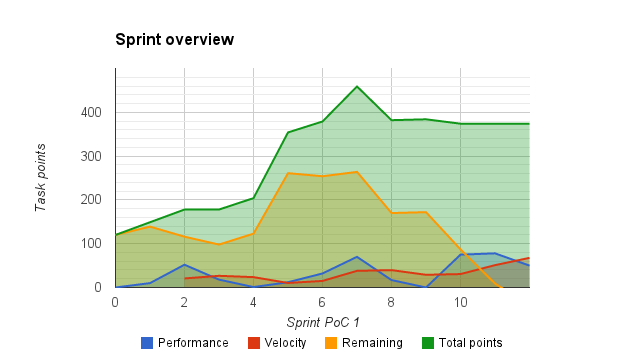 Figure 1: A graphical overview of WP5's sprint historyThe graph shows some typical mechanics of how Scrum teams work.Firstly, the total points fluctuate, in this case quite drastically. This is normal for a Scrum Team as WP5 since this methodology was new to all team members, so a learning phase of about three to five Sprints indicates the team getting used to a number of processes within the Scrum methodology. A key process is the allocation of points to tasks, where the task represents a unit of work, and the points reflect the team’s expected amount of effort necessary to accomplish this task. With the learning curves increases the tea’s accuracy in assigning points – in this case the team had to learn to be more realistic (i.e. reduce expectations and factor in unexpected problems) and allocate more points to the task than initially anticipated.The steep increase in total points is, however, only partially explained by the initial learning phase. As often seen in Scrum projects, the initial phase is followed by a phase that is best described with “explosion of creativity” in team members, adding many tasks that members feel the need to accomplish to reach the overall goal. As the team progressed, the projection feature of the Scrum methodology allowed the team to manage itself in that the realization began to appear that not everything that the team thought it needed to accomplish in fact should be accomplished during the first phase of the Proofs of Concept. This started to happen in Sprint 7 and onwards, illustrated by the fact that the numbers of total points, remaining points and performance do not add up: The difference is caused by a number of tasks (with story points) that were moved to the second phase of Proofs of concept, as detailed in Annex 3.The remaining points follow the dynamics of total points and performance, except for when the team decided to move tasks to the second PoC phase (see above). This is attributed to the main purpose of the remaining points indicator in Scrum: In the projection for future sprints, the remaining points graph provides the team with feedback as to where they are standing in the middle of the project. It also allows the Product Owner as well as the Team to make an informed decision for project planning. In a situation like DCH-RP, the number of sprints is fixed as determined by the DoW, therefore the project cannot extend the duration to accomplish all planned tasks. Instead, a decision must be taken, a prioritisation over all remaining tasks in the project. The result is that a number of tasks are cut or in this case, moved to the second PoC phase. This project management situation is perfectly reflected in this graph and explained earlier.The velocity indicator works as expected. Its averaging effect makes it a good progression forecast tool for project management decision. As indicated, the velocity is not available for the first two sprints – this team’s velocity is calculated as the average over the last three sprints.The performance graph shows significant peaks over time, with stark troughs in between. Usually, the performance fluctuates in the beginning, and closes in on a steady state over the time of a project. This behavior, however, is typical only for Scrum teams that wok exactly as the Scrum methodology suggests, i.e. a group of participants that are physically located very close to each other – ideally in the same office or even room. This product team, however, is quite different from the ideal Scrum setup:The team members are distributed over all EuropeThe team members are not working 100% of their time on this projectThe team members act as proxies to local colleagues who often conduct the work. Those local colleagues are not included in the Scrum methodology, nor do they work exclusively in this project.While the troughs can be broadly explained by the vacation periods around Easter and Summer 2013, the main reason of the fluctuations are due to the setup of the team detailed above.Nonetheless, the team achieved what it had set out to achieve, and the Scrum methodology has proved a useful tool to manage a distributed team of devoted participants. It does not come, therefore, as a surprise that the team decided to continue following the Scrum methodology for the second Proof of Concept phase. However, the means of communications need to be improved. The team expressed its expectations that, with better means of communications during the Scrum sprints, the overall effectiveness of the team could be greatly improved.From Proofs of Concept To ScenariosFollowing the planning of the DoW, WP5 continued to work on how to cover the objectives partners have expressed in D5.1 section 4. In parallel, WP3 worked on a study on the roadmap to preservation for DCH; i.e. D3.1. In that deliverable, section 5 describes a number of gaps between the current state of the art of digital preservation in the CH community, and the current e-Infrastructure that are available in Europe and world-wide. Section 6 in the same deliverable defines a matrix for the roadmap, spanned by four different aspects the roadmap should cover, and a timeline. The four roadmap aspects are:Harmonisation of data storage and preservationProgress for inter-organisational communicationEstablishment of conditions for cross-sector integrationGovernance models for infrastructure integrationThe timeline is defined as:Short-term (2014)Medium term (2016)Long-term (2018 and beyond)Close discussions between WP3, WP4 and WP5 led to including a number of initial scenarios that, though hypothetical, partners in WP5 could use to kick-start activities. Throughout these discussions, WP5 partners realised that there are indeed more scenarios prevalent in their national CH community; eventually the initial scenarios stemming from D3.1 were extended to cover three different themes with in total 14 scenarios. These scenarios are preserved in detail in Table 4 (see Annex 2) using the Scrum terminus “Epic”, where each individual scenario is represented and identified as an individual Epic.In short, the scenarios were grouped as follows:Theme 1 – “Organisational challenges”Use specialised DP tools on in-house dataIntegrating a new tool into existing infrastructureSelect an existing DP solution at an institute with best effort IT supportPreservation from a consortium of collections on the cloud Preserving a 3D visualisationRetrieve archived dataTheme 2 – “End user concerns”Researcher discovers a historical databaseResearch and select a tool serving a specific purposeAccessing digitised content from schoolsGain access to archived websites Theme 3 – “New services & infrastructure integration”Proof of authenticity in distributed archivingExtend 3.1 with repository safeguarding policiesDefining new servicesIntegrating new services into existing infrastructureQuickly WP5 partners realised that, though all scenarios were and are valid by themselves, a decision had to be taken which of these scenarios were the most important to address in the remaining time. Part of these discussions was a technical analysis mainly driven by B. Justrell, RA; the objective was to flesh out the at that moment fairly hypothetical scenarios with more specific requirements and technical details. In that capacity Boerje Justrell being the driving force behind the roadmap, acted as the Product Owner towards the activities in WP5 and gave the proper guidance that was asked for. The outcome is a brief document that further served as technical guidance in WP5 is provided in full in Annex 1.Partners in WP5 then decided that the present landscape in the national DH communities is still too diverse to attempt a joint e-Infrastructure-based first Proof of Concept as they felt that such a PoC would not be achievable in the given timeframe. Instead, an alternative approach was chosen to ease DCH’s way into e-Infrastructure usage by giving each partner the freedom to choose and pick which scenarios they found achievable using available local and national resources, as well as with whom they would like to partner. The result was the following mapping of which partner would pick up which scenario for individual Proofs of Concept.Table 1: Partners in WP5 conducting Proofs of Concept along the Scenario descriptionsThe only cross-partner collaboration happened between Belgium and Italy covering Scenario 1.1, scenario 1.2 and scenario 1.4. While Belgium was exclusively concerned with organisational challenges indicating a concern on the sustainability and adequateness of local or national solutions for potentially being used on a European or even global level, the Swedish partners put slightly more focus on the end user’s experience on practical preservation activities. The Polish partners already maintain collaboration with the national e-Infrastructure and decided to postpone their participation in the DCH-RP Proofs of Concept to the point where potential synergies with the EUDAT project would yield tangible results to be tested in a DCH-RP context (see section 7). The Estonian partner started working on the new Scenario 1.6. Up until the document production, only the Hungarian partners were not able to actively participate in the Proof of Concepts even if they started to get in contact with the National Széchényi Library to be ready to participate to the second round of the PoC.As shown in Table 1 scenarios 1.5, 2.1 and 2.3 as well as all scenarios of theme 3 were not covered by the conducted Proofs of Concept.Scenario theme: “Organisational challenges”This section provides a brief summary of the Proofs of Concept conducted for the Scenarios that are part of the first theme, “Organisational challenges”. The structure of this section does not follow the individual scenarios but instead illustrates the outcomes of the Proofs of Concept as they were conducted. For example, the Belgian partner covered scenarios 1.2 and 1.4 in one Proof of Concept.Each subsection briefly describes the main points and references to further documentation and recapitulates the recommendations and grading of each tool, service etc. that have been tested.Scenario 1.1 – Using specialised research tools
Scenario 1.4 – Preservation from a consortium of collections 	on the cloud This scenario is documented in the Wiki outlining the synopsis of the PoC. References are given to a more detailed description of the testing procedure and test data.The scenarios 1.1 and 1.4 were used to create a life scenario for the first run of the DCH-RP PoCs. This life scenario can be described as follows: The Belgian and Italian partners want to look at preserving their data on an external e-infrastructure in order to find preservation solutions beyond the use of local storage. Several options were available (“e-infrastructures for research” or commercial e-infrastructures, grid storage or cloud storage).Control of the location where the data is stored could be a necessity. The efficient and easy access of the data is also a must.A basic choice for this PoC was to use grid storage available on the European Grid Infrastrucure to store data and to use the e-Culture Science Gateway (eCSG) as the tool to copy data from the local store to the grid store and to access the data afterwards. The Belgian partner Belspo and the Italian partner ICCU took part in this PoC.A series of steps were defined. Their order of execution is important as each step depends on its predecessor.Recommendations:The e-CSG in its current form is not fit to be used for realizing the preservation of collections of a DCH organization. Its usability is limited to manually copy files to an external storage (grid, cloud, …) and to fill out the metadata manually. An adequate portal will be needed to realize the transfer of data to external storage for preservation and to solve the metadata problem. Regarding this last point, this means, from the point of view of the CH institutions, that they have to be involved in the mapping between the native metadata and the e-CSG metadata, always before the beginning of the uploading activities.Grading:Scenario 1.2 – Integrating a new tool into an existing institutional infrastructure<<waiting for PoC description>>Scenario 1.3 – Selecting a digital preservation solution in the case of an institution with only voluntary IT supportThe scenario is documented in the DCH-RP Wiki including a reference and description of the test data, the testing procedures and which tools were used. The third reference, named “Outcome of the tool tests” provides a downloadable version of the report, which is also provided in Annex 4.The report lists four tools test for typical data preservation activities in a local institute, assessing these for potential pan-European usage.ROND (Riksarkivet OpeN Data) This tool is typically used to anonymise data sets before publication or further public usage; for example to anonymise the names of the censors of a film that was indexed and thus banned from public broadcasting. The recommendation and grading is as follows:Recommendation:“If ROND should be recommended as a tool for de-identification of archive information in the DCH sector, the improvements mentioned above should be made first. It should also be pointed out that ROND has a  major limitation in that it requires a certain metadata model (ADDML), which is currently only used by  Sweden and Norway. However, tools of this type could be very useful for publishing huge amounts of archival information as open data; information that otherwise would be locked up in the archives, and much harder to find and obtain for interested parties.”Grades:On a scale from 1 (very bad) to 5 (very good).Simplicity of installation: 	5Simplicity of management: 	XEase of use: 		2 - 3Generality of solution: 	1Quality of result: 		5Archivist’s Toolkit (AT)The Archivist’s Toolkit is an Open Source archive management system. It is advertised “[…] to support archival processing and production of access instruments, promote data standardization, increase processing efficiency, and lower training costs.”Recommendation:A specific recommendation was not given for AT mostly because the installation was very complicated and beyond the expertise of a typical museum staff.Grades:On a scale from 1 (very bad) to 5 (very good).Simplicity of installation: 	1 – 2 Simplicity of management: 	not testedEase of use: 		not testedGenerality of solution: 	not testedQuality of result: 		not testedXENAXENA is a file conversion tool that automatically detects the file format of a given file (e.g. an image in  GIF, TIFF, PNG, etc. format, or a document in PDF, PDF/A, Word .DOC, Word .DOCX, Open Document format etc.) and converting it into digital objects suitable for digital preservation.Recommendation:Xena is very easy to use for batch conversion; when you have supplied default input and output directories, it takes very little effort to normalise/convert a lot of files (or at least, to try to do so). However, it needs a bit of trial-and-error to understand what actually normalisation, binary normalisation, and conversion is about, and what the results will look like.If you like XML and have formats that are suitable for conversion (for example, TIFF, jpeg, csv, maybe also Open Document Format(s) and MS Office documents), this tool may be useful. For binary conversion, everything(?) seems to work (but you have to figure out how the result can be used later, and how to verify the results). As earlier stated, the results cannot be viewed in a common web browser. Probably, this is because the schema link that can be seen in the “raw xml output”,  http://preservation.naa.gov.au/xena/1.0, is out of date.Xena recognises many more formats than those that have been tested here (see page 15 in http://xena.sourceforge.net/media/How_Xena_ids_file_formats.pdf), but you cannot always trust this. For example, Excel is mentioned as one of the supported formats, and this format was recognised by Xena but impossible to convert. Open Document Format is also supported, but doesn't seem to recognise Swedish characters.Grades:On a scale from 1 (very bad) to 5 (very good).Simplicity of installation: 	2 – 3Simplicity of management: 	n/aEase of use: 		4Generality of solution: 	4Quality of result: 		2DSPACEDSPACE describes itself as:“DSpace is the software of choice for academic, non-profit, and commercial organizations building open digital repositories. It is free and easy to install "out of the box" and completely customizable to fit the needs of any organization. DSpace preserves and enables easy and open access to all types of digital content including text, images, moving images, mpegs and data sets. And with an ever-growing community of developers, committed to continuously expanding and improving the software, each DSpace installation benefits from the next. […] DSpace is the software of choice for academic, non-profit, and commercial organizations building open digital repositories. It is free and easy to install "out of the box" and completely customizable to fit the needs of any organization. DSpace preserves and enables easy and open access to all types of digital content including text, images, moving images, mpegs and data sets. And with an ever-growing community of developers, committed to continuously expanding and improving the software, each DSpace installation benefits from the next.”Recommendation:It seems clear from the number of third-party tools, and from the installation instructions themselves, that this is probably a too complicated tool for the actors in Scenario 1.3. However, there is now also a hosted service, DspaceDirect, that may be investigated as an alternative.Grades:On a scale from 1 (very bad) to 5 (very good). Simplicity of installation: 	1 – 2 Simplicity of management: 	not testedEase of use: 		not testedGenerality of solution: 	not testedQuality of result: 		not testedScenario 1.6 – Archived data retrievingThe Estonian partners experienced a major restructuring during the first phase of Proofs of Concepts. This caused no activities from the Estonian partners until close to the end of the first phase reported in this document. However, as an initial activity and easing their way into more regular activities in the second phase of PoCs the Estonian partners covered scenario 1.6 in a focused Proof of Concept around existing tools in Estonia.IBM Tivoli Server Manager/Client
Server Version 5, Release 5, Level 2.0Estonian memory institution (Conservation Centre Kanut) which digitises different content wants to make backup copy of files to another memory institutions tape library but needs proof that content is well preserved and it is possible to receive copy of files if needed. Therefore periodically (quarterly) will be carried out test data retrieving.IBM Tivoli Storage Manager is a client-server licensed product that provides storage management services in a multiplatform computer environment. The backup-archive client program permits users to back up and archive files from their workstations or file servers to storage, and restore and retrieve backup versions and archive copies of files to their local workstations.Conclusions and recommendations:The tool test is one sample out of hundreds of other possibilities. During the test was possible to point out following conclusions:To set up the tool and to use it needs advanced IT expert knowledge.Tool is usable only on the command line and needs (previous) experience. There isn’t any live support for this tool for the client. Tool's manual is available in man page and updated version file://localhost/ http/::publib.boulder.ibm.com:tividd:td:IBMTivoliDecisionSupportforOS3901.7.htmlClient side can be modified or upgrade with a great aware and needs previous experience.To provide this service the archive host should be accessible and very responsible, any minor changes or modifications (especially network and server side) can cause problems for end-user client.To log into the TSM server should be the connection speed is at least 60 Mb/s, preferably more. Slower connection causes lag and creates confusion when retrieving/restoring copy from archiveThe list of archived data is accessible but not as usable as modern tools with a GUI.The tool does not provide immediate response/feedback when errors occurred.Using ext4 file system neither server or client tool does not support file hash function.
The success of the archiving or restoring should be manually controlled using tool's log files.There are no limits of the file size or format, although the tool does not have also the format recognitions features - there is a need for separate tools to use that.Grading:Scenario Theme: “End user concerns”This section provides a brief summary of the Proofs of Concept conducted for the scenarios that are part of the second theme, “End user concerns”. The structure of the section follows that of section 5.Scenario 2.2 – Research and select a tool serving a specific purposeThe scenario is documented in the DCH-RP Wiki including a reference and description of the test data, the testing procedures and which tools were used. The third reference, named “Outcome of the tool tests” provides a downloadable version of the report, which is also provided in Annex 4.The report lists four tools tested for a specific purpose that is not necessarily related to digital preservation of data.AVS document converter 2.2 AVS Document Converter 2.2 converts files of source formats (PDF, HTML, HTM, MHT, RTF, DOC, DOCX, ODT, PPT, PPTX, TXT, TIFF, TIF, EPUB, MOBI, FB2, DjVu, XPS) into files of target formats (PDF, HTML, MHT, RTF, DOC, DOCX, ODT, TXT, GIF, JPEG, PNG, TIFF, EPUB, MOBI, FB2). It can be downloaded from http://www.avs4you.com/AVS-Document-Converter.aspx. Note that there is also an AVS Image Converter (http://www.avs4you.com/AVS-Image-Converter.aspx). The reason that the document converter is tested instead is that it supports DjVu as a source format (which the Image Converter does not). However, it may later be necessary to test the AVS Image Converter too, to cover all source and target formats.Recommendation:This tool should only be used when you want to convert small amounts of files. It is not reliable for batch conversion. Furthermore, check the result if you convert to files to PDF (the conversion sometimes results only in a white or grey page instead of an image). You may also want to check the quality of the images if you convert to JPEG or PNG (the quality varied between barely acceptable and good).Note that the PDF files that are generated with this tool are not necessarily in the specific PDF/A-1 format. Even so, they may conform to the rules of PDF/A-1, but this must be tested (see http://www.pdfa.org/2011/08/validating-pdfa). It is possible to convert PDF to PDF/A-1, but not necessarily easy.Grades:On a scale from 1 (very bad) to 5 (very good). Simplicity of installation: 	4Simplicity of management: 	n/aEase of use:			3Generality of solution: 	4 – 5 Quality of result: 		1 – 2 AVS image converter 2.2 AVS Image Converter 3.0 converts files of source formats (BMP, GIF, JPEG, JPG, JPE, JFIF, PNG, APNG, TIFF, TIF, PCX, TGA, RAS, PSD, CR2, CRW, RAF, DNG, MEF, NEF, ORF, ARW, EMF, WMF, JPEG 2000, SWF) into files of target formats (BMP, GIF, JPEG, JPG, JPE, JFIF, PNG, APNG, TIFF, TIF, PDF, TGA, RAS). As can be seen in the lists of source formats and targets formats: with respect to the chosen test data formats and Riksarkivet´s allowed formats (see and Section 1.5 in DCH-RP_WP5_Scen-2-2_ID-66-restricted.pdf and Section 3 in DCH-RP_WP5_Scen-2-2_ID-70.pdf, respectively), the conversions that are relevant are the following:TIFF to JPEG, PNG, and PDFJPEG to TIFF, PNG, and PDFRecommendation:As long as you stick to conversion between JPEG and PNG, this tool seems adequate, maybe even for batch conversion (although to make sure of this, it would have to be tested on much larger amounts of files). It is not appropriate at all for conversions to PDF if you want individual documents as target while providing several files as source. Furthermore, the largest TIFF files (407 MB and 154 MB) were impossible to load and/or convert at all.Note that the PDF files that are generated with this tool are not necessarily in the specific PDF/A-1 format. Even so, they may conform to the rules of PDF/A-1, but this must be tested (see http://www.pdfa.org/2011/08/validating-pdfa/ ). It is possible to convert PDF to PDF/A-1, but not necessarily easy.Grades:On a scale from 1 (very bad) to 5 (very good). Simplicity of installation: 	5Simplicity of management: 	n/aEase of use:			3Generality of solution: 	4 – 5 Quality of result: 		3Universal Document Converter The Universal Document Converter (henceforth called UDC) is a printing service. After installation you can choose UDC as the current printer when you want to convert a file, and then choose the output format. There are eight output formats to choose from, among them JPEG, PNG, TIFF, and PDF. The conversions that will be tested are the following:TIFF to JPEG, PNG, and PDFJPEG to TIFF, PNG, and PDFDjVu to TIFF, JPEG, PNG, and PDFThere is no possibility to convert files in batch; you have to do it one-by-one. Thus, even if this service would turn out to give very good results, it can only be a complement to other methods that can handle batch conversion.Recommendation:This is not a tool/service that can be used for large amounts of images or documents, since you have to convert each image individually – and especially as you have to supply the name of the output file manually. However, if most image conversion software has the same problem with large TIFF files as the AVS programs had, this can be a complement for converting the (hopefully few) large TIFF files that cannot be handled by other conversion software.Note that the PDF files that are generated with this tool are not necessarily in the specific PDF/A-1 format. Even so, they may conform to the rules of PDF/A-1, but this must be tested (see http://www.pdfa.org/2011/08/validating-pdfa/). It is possible to convert PDF to PDF/A-1, but not necessarily easy.Grades:On a scale from 1 (very bad) to 5 (very good). Simplicity of installation: 	4 – 5 Simplicity of management: 	n/aEase of use:			3 – 4 Generality of solution: 	5 Quality of result: 		4A-PDF DJvu to PDFA-PDF DjVu to PDF is a fast, affordable utility to allow you to batch convert DjVu (.djvu, déjà vu) into professional-quality documents in the PDF file format.Recommendation:This [I.e. the tool not running on Windows 7 64 bit – the deliverable authors] was a bit surprising since it is written in the home page that the application can run on Windows 7 (besides XP and Vista). It may be possible that the commercial version can handle 64 bit, but nothing about this is said in the homepage (unless it is deeply buried in a manual). Since there will be fewer and fewer computers with 32-bit Windows, and more and more computers with 64-bit Windows, this does not seem to be a good tool for the future, unless they make a 64-bit version, too.Grades:On a scale from 1 (very bad) to 5 (very good). Simplicity of installation: 	0Simplicity of management: 	not testedEase of use:			not testedGenerality of solution: 	not testedQuality of result: 		not testedScenario 2.4 – Gain access to archived websitesThe scenario is documented in the DCH-RP Wiki including a reference and description of the test data, the testing procedures and which tools were used. The third reference, named “Outcome of the tool tests” provides a downloadable version of the report, which is also provided in Annex 4.The report lists five tools tested to gain access to and manage the content of archived websites.HTTrack“HTTrack is a free (GPL, libre/free software) and easy-to-use offline browser utility. It allows you to download a World Wide Web site from the Internet to a local directory, building recursively all directories, getting HTML, images, and other files from the server to your computer.”Recommendation:Since it was both easy to install and use this tool, and the quality of the result also was good, this should be a suitable tool for the downloading of web sites when the most important aim to give easy access to end users.However, it remains to be investigated how good the downloaded format is for long-term preservation, and also how efficient the program is when many web sites are downloaded as a batch, simultaneously. For preservation, it would be useful to test all the different options that you can set for a download.Grades:On a scale from 1 (very bad) to 5 (very good). Simplicity of installation: 	5Simplicity of management: 	n/aEase of use:			4 – 5 Generality of solution: 	5Quality of result: 		5Snappy Web Archiving Tool (SWAT)“SWAT (Snappy Web Archiving Tool) is a tool designed for archiving web sites and displaying the archive in a simple way. Besides harvesting all files from the web site, SWAT generates snapshots of each page to TIFF files and describes the entire archive in a METS-file.”Recommendation:The fact of having to to download, unpack, and install, makes it doubtful if this tool can and/or should be managed by small institutions, that have only one or a few web sites to preserve and present for end-user access. This is also the case with Scenario 2.4; “Linnéjubileet” was a small temporary government agency with only one web site.Grades:On a scale from 1 (very bad) to 5 (very good). Simplicity of installation: 	2Simplicity of management: 	not testedEase of use:			not testedGenerality of solution: 	not testedQuality of result: 		not testedWARC tools“The main goal of WARC Tools is to facilitate and promote the adoption of the WARC file format for storing web archives by the mainstream web development community by providing an open source software library, a set of command line tools, web server plug-ins and technical documentation for manipulation and management of web archive files, or WARC files. WARC files are produced by web archiving crawlers, such as Heritrix, the open-source, extensible, Web-scale, archiving quality Web crawler developed by the Internet Archive with the Nordic National Libraries, and Hanzo's own commercial crawlers.”Recommendation:No real recommendation was given as the installation failed.Grades:On a scale from 1 (very bad) to 5 (very good). Simplicity of installation: 	1Simplicity of management: 	not testedEase of use:			not testedGenerality of solution: 	not testedQuality of result: 		not testedWeb Curator Tool“The Web Curator Tool (WCT) is an open-source workflow management application for selective web archiving. It is designed for use in libraries and other collecting organisations, and supports collection by non-technical users while still allowing complete control of the web harvesting process. It is integrated with the Heritrix web crawler and supports key processes such as permissions, job scheduling, harvesting, quality review, and the collection of descriptive metadata.”Recommendation:No real recommendation was given as the installation failed.Grades:On a scale from 1 (very bad) to 5 (very good). Simplicity of installation: 	1Simplicity of management: 	not testedEase of use:			not testedGenerality of solution: 	not testedQuality of result: 		not testedHeritrix“Heritrix is the Internet Archive's open-source, extensible, web-scale, archival-quality web crawler project.”Recommendation:It is unclear if the tool can run on other platforms than Linux. According to the FAQ, this has been tried even if it is not supported. A benefit with this tool is that a lot of third-party products don't seem to be required (besides Linux, only Java Runtime Environment is mentioned). However, the installation instructions are not sufficient for an inexperienced user.Grades:On a scale from 1 (very bad) to 5 (very good). Simplicity of installation: 	1 - 2Simplicity of management: 	not testedEase of use:			not testedGenerality of solution: 	not testedQuality of result: 		not testedConclusionThe conclusions and next steps stated in the predecessor deliverable, D5.1 “Technical plan”, were very clear. The following key conclusions were drawn:Interactions between WP3, WP4 and WP5 are iterative by natureScrum was selected as the methodology to achieve the objectives for WP5.WP5 validates in concrete experiments the concepts established by WP3Results of those experiments may also be negativeAlso, the following actions were agreed to be implemented to start activities in WP5:Complete WP5 administrationAgile tool chain deployment and usageProject input and materialAppraisalA common framework of assessing an employee’s performance with respect to her contribution to the overall success of the employer is to (a) divide a calendar year into one or more appraisal periods, (b) define together goals (i.e. line manager and employee) the employee sets out to reach during the coming appraisal period, and at the end of said period to compare the achievements to the goals. The same approach will be used to assess the success of WP5 in the covered period. In terms of the four conclusions reiterated earlier, WP5 activities have taken all f them into account as follows:Interactions between WP3, WP4 and WP5 are iterative by nature
Through assigning the leaders of WP3 and WP4 as Product Owners in the Scrum process, close interaction and knowledge exchange between WP3, WP4 and WP5 were ensured. In that respect, the interactions were not only iterative, but also continuous.
Also, regular cross-WP Skype calls (where required) immediately after the Sprint planning meetings supported this achievement. Scrum was selected as the methodology to achieve the objectives for WP5.
This is obvious through the usage and uptake of Scum documented in this deliverable and elsewhere (e.g. section 3 in this document).WP5 validates in concrete experiments the concepts established by WP3
WP5 not only ingested the initial five scenarios documented in D3.1, but extended these with additional scenarios that partners found worth exploring. In collaboration with WP3 a technical analysis of the scenarios helped kick starting the experiments conducted in WP5. Sections 4, 5 and 6 give evidence to these.Results of those experiments may also be negative
All conducted Proofs of Concept yielded concrete results, ranging in a wide spectrum from overall positive (e.g. section 6.1.3 6.2.1) to negative (e.g. section 6.2.5), and many variations in between.Also, the outlined next steps and actions need to be considered:Complete WP5 administration
Key to success here was to assign the roles as described in D5.1 section 3.4.1. All assignments have been completed with the following amendments:Claudio Prandoni acted as secretary, taking notes for all Sprint planning meetings and generally acted as a proxy for the sponsor, Antonella Fresa.Rosette Vandenbroucke was assigned as second Product Owner; this practical change allowed a Product Owner to be present in almost all Sprint meetings. It also ensured close cross-WP collaboration as described above.Agile tool chain deployment and usage
The tool-chain as described in D5.1 section 3.4.2 was not completely implemented. The reasons were of practical reasons; for example the backlog was not kept as an offline document but as a Google Drive document to allow online collaboration yet benefit from Google Drive’s capability of preserving previous versions. However, all tool needs are met, the Wiki, offline documents, A/V conferencing, persistent document store, mailing lists and meeting planning tools were all set up and operative very short after delivering D5.1.Project input and material
This was achieved and ensured though assignment of the Product owner role to the WP3 and WP4 leaders, as well as through meetings of the WP3, WP4 and WP5 leaders after the Sprint planning meetings, where required.Achievements & lessons learnedConcrete achievements in WP5 are very obvious: Seven scenarios (out of a total of 14) were explored in six concrete experiments conducted by partners in WP5 (see section 4). These results are summarised in sections 5 and 6, with the individual PoC reports attached in Annex 4. These results stand for themselves, however it is important to note that the provided statements and gradings must be considered as subjective and expressions of opinions – fair, perhaps peer-reviewed assessments of tools are out of scope of this project given its funding level.Beyond these, WP5 contributes to the registry of tools (Task 3.3) with some feedback on tools already included, as well as with a core set of metrics against which these tools should be assessed. Also, the work of WP5 successfully covered three key gaps identified in D3.1 by modelling these as concrete metrics to be used for tool assessments, informing WP3 for further consideration, and reusable for the registry of tools:Easy installationManagementUse of toolsWP5 also gave evidence to a fourth key gap expressed in D3.1, the observed “disjoint of Digital Preservation and existing e-Infrastructures”. The Proof of Concept covering scenarios 1.1 and 1.4 involved the use of the EGI Grid as a backend storage system and the e-Cultural Science Gateway hosted by INFN Catania as the frontend service. In a nutshell, the reasons of the failure (or negative result) of this Proof of Concept probably lay in this very gap between the DP ecosystem and existing e-Infrastructures. The reasons for this gap are to some extent also cultural/social discrepancies but even more technical differences between authentication & authorisation infrastructures.The fundamental lesson the first phase of PoCs has taught DCH-RP is to develop a DCH vision which is expressive yet concise enough to drive which tools and services needed to be tested to support a roadmap towards achieving this vision.While D3.1 is studying a number of alternative architectures of projects and infrastructures that are related to DCH-RP, the DCH roadmap expressed in D3.4 must improve on the community’s vision, and give a clear guidance towards the aspired architecture of a DCH e-Infrastructure.Planning the next PoC phaseWork Package 5 expects that D3.4, due 4 months after the publication of this deliverable, will greatly influence the second half of the upcoming Proofs of Concept phases. Planning for further Proofs of Concepts will have to take this into account.At the time of writing five Proofs of Concept were identified; the general direction being to further improve the coverage of the scenarios described in section 4:Conduct a Proof of Concept for scenario 1.5 
In collaboration with Collection Trust, who has access to large collections of 3D visualisations, assess the preservation of 3d data on remote storage locations.Re-execute the PoC on scenarios 1.1 and 1.4 with an improved e-CSG
Several improvements have been implemented in the e-CSG during and after the initial joint Belgian-Italian PoC. Since the underlying framework is due to support Cloud Storage, the backend storage may be switched from Grid storage to EGI’s Cloud storage solution.Integrate EUDAT storage services
The Polish partner PSNC is an active partner in both EUDAT and DCH-RP. Some EUDAT services are of interest to DCH-RP for future uptake. Depending of the exact definition of this PoC it may cover scenario 3.1 and 3.1.a.Providing access to preserved data for scientific publishers
Together with Elsevier, Editeur and INFN Catania, this Proof of Concept explores the use case of giving a publisher access to scientific data stored in the SCH e-Infrastructure. A possible architecture foresees using the EGI Cloud storage, the e-CSG as the main user facing access, and Elsevier and Editeur as publishers. A partner for the preserved data is yet required.Value-added metadata analysis services
This Proof of Concept will explore the use case of advanced metadata analysis services. By harvesting large amounts of available and accessible metadata collections, new metadata may be generated for consumption of other services. This PoC is interested in exploiting the generic metadata capabilities of CDMI-based Cloud storage services, usability and resolvability of PIDs pointing into datasets (e.g. study supplements) in the Cloud, and the feasibility of cross-referencing studies stored in different repositories (e.g. open access/OpenAIRE and closed access/Elsevier/Springer).
Potential partners in this PoC are University of Hagen, EGI, Elsevier or any other commercial publisher interested in this, and a supplier of the base data.ANNEx 1: Technical Interpretation of the ScenariosThe following text is a technical analysis of the scenarios (see section 2) on the basis of which the WP5 teams have conducted their Proofs of Concept. The author is Rosette Vandenbroucke, Belspo, with the contribution of Börje Justrell, RA, and Claudio Prandoni, Promoter.The numbering of the scenarios complies with the work WP5 produced on top of the initial 5 scenarios.Scenario 1.1Scenario 1.1 is a complex situation and can be translated into several technical issues that all have their own importance. For more generality we can replace the cloud notion by any use of an e-infrastructure that is external to the DCH organisation.Given that we start from data that is locally preserved and that this data is accessible via the institute website and via social media channels, the technical issues are the following:The issues related to using external tools (provided on the cloud or in general external to the DCH organisation) to local dataThe issue of using tools that require data on e-infrastructure storage.We can add to these issues:Access of data on remote e-infrastructures via the institute websiteAccess to the data on remote e-infrastructures via social media (with redirection to the institute website).A PoC related to this scenario can take into account any combination of issues.Scenario 1.2Given that an institute has developed an own preservation infrastructure then the challenge is the use of external tools without comprising the existing solution, issues are:Embed a new tool in the existing preservation environmentRun the tool from a cloud based serviceRemark: this will be a very difficult scenario, however scenario 1.2. tackles already part of these issues.Scenario 1.3Scenario 1.3 presents the issues ofChoosing a cost-efficient solution for external preservationChoosing a sustainable preservation solution.A PoC for this scenario will look at different possibilities for external storage of data, its cost and sustainability.Scenario 1.4Scenario 1.4 includes the following technical issues:Preservation of different data typesUpload to the preservation storage from different locationsPreservation of software tools developed or the preserved dataCopyright issues and/or IPR issues at national and international levelPoCs that take any combination of these issues into account area valuable or the project.Scenario 1.5Scenario 1.5 comes down to the preservation of  3D visualisation data together with its running environment (OS, tools, …)Note that part of scenario 1.5 also pertains to scenario 1.4 (tools and their running environment).Scenario 2.1Scenario 2.1 deals with trust issues:Authenticity of the dataTrustworthiness of the data storageTransfer errorsIt will probably very difficult to realise a PoC for this scenario but we could start an enquiry about the best practices in this matter.Scenario 2.2Scenario 2.2 is all about translation of formats. Here the PoC could consist of testing one or more format conversion tools.Scenario 2.3This scenario is mostly about retrieval of information, in this case maps, and how some hits “on the fly” on Internet can be transformed into structured searching for knowledge. Metadata is a keyword here and how it is connected to the data to be preserved. In terms of the OAIS model a PoC can be about testing how a SIP can be implemented.Scenario 2.4This scenario relates to the problem of “Persistent Identifiers”. There exists standards to cope with the challenge of disappearing links but in order to have such a solution work a lot of coordination is needed at institutional, regional, national and international level.A PoC for this scenario could consist of taking one of the PID standards and do a coordination exercise between partners of the project.Scenario 3.1This scenario is somewhat related to Scenario 1.4 and Scenario 2.1. It is all about proving the trustworthiness of the storage. In the described scenario the grid storage is given as an example but it certainly also pertains to local preservation systems or to cloud based preservation system or any other type of storage used or the preservation.A PoC in this scenario should look at tools that can describe the trustworthiness of the preserved data (audit, risk analysis).Scenario 3.1aThis scenario underlines the needed coordination between the e-infrastructure providers (grid, cloud and especially in the terms of storage). It is important to map the requirements at the DCH level to that at the e-infrastructures level.A PoC for this scenario could be worked out together with a scenario that brings data to the grid or the cloud.Scenario 3.2Scenario 3.2 looks at services needed to explore reservation systems on the grid. Probably this could be widened to the cloud preservation solution or any other new preservation solution.A PoC for this scenario should look at access tools or several preservation solutions (e.; e-CSG, …).Scenario 3.3This scenario is mostly about retrieval of information, in this case maps, and how some hits “on the fly” on Internet can be transformed into structured searching for knowledge. Metadata is a keyword here and how it is connected to the data to be preserved. In terms of the OAIS model a PoC can be about testing how a SIP can be implemented.ANNEx 2: Preservation of the WP5 Scrum backlogThe Scrum backlog is kept and maintained in an online collaborative document stored in Google’s Cloud storage “Google Drive”. It is accessible and editable by all WP5 members. This annex is preserving the raw data from the first PoC phase that formed the basis of the day-to-day work in the last months. Table 2: All "user stories" (tasks) that were accomplished or rejected during the first PoC phase.Table 3: Some tasks were decided to be tackled in the second PoC phase.Table 4: Each sprint is maintained with start and end dates, and key indicators for planning purposes.Table 5: Epics are a means of grouping tasks together in a meaningful way.Table 6: WP4 also kept track of which partner examined which scenario in their Proofs of Concept.Table 7: A key element of Scrum sprints are retrospections of the past sprint, and which (social) issues the team should work on to improve.ANNEx 3: Scenario report templateDuring implementing the Proofs of Concept the members of WP4 decided to report the results of the conducted activities in individual reports, rather collecting them in one deliverable. This approach has several benefits, in that it allows a more individual reporting, focusing on the actual work undertaken, and the respective results. It allows the roadmap evolution activity in WP3 to ingest the results as they see fit. Further, it reflects the more particular nature in the Proofs of Concepts that were not connected to each other, and conducted in a more national fashion (except for Belgian and Italian partners).This section incorporates the reporting template in a condensed form, highlighting the core benefits and key elements. The full report template is maintained in the persistent document storage (https://documents.egi.eu/document/1892). A3.1 Document metadataThe first part of the report template contains all necessary metadata about the information contained in the document. This includes enumerating the scenarios and any tools and services that were used in the Proof of Concept:Covered scenario, and toolsAuthors Revision of the document (including final)Revision historyDissemination levelPersistent storage location (in the footer of the document)A3.2 Executive summary and gradingThe first content section provides an executive summary, along with a tabular overview of the grading of a number of aspects that apply to the described Proof of Concept. The template does not impose any aspects to be graded; however each aspect that is included in the summary must be sufficiently explained in the annex of the report. Aspects capture anything that is important for the Proof of Concept and subsequent assessment in roadmap discussions. Aspects may range from functionality (e.g. “Support of Dublin Core metadata”) to non-functional requirements, such as ease of installation. The executive part of the report also includes specific recommendations the authors wish to highlight to the roadmap evolution team.A3.3 Proof of Concept reportThe bulk of the report contains the details of the conducted Proof of Concept. While the template suggests separating the description of the Scenario from the tools tested within the scenario(s), it is intentionally left to the authors how to structure this part of the document: Form follows function, for as long as the key outcomes are reflected accordingly in the executive summary section.A3.4 AnnexesThe template provides only one annex, but does not limit the authors to add more annexes where required. The template’s sole required Annex lists all aspects of the involved tools and services that were examined throughout the Proof of Concept. The description of each aspect is designed to be complete and self-referential within the document, in that it defines:Aspect nameDescriptionGrades “n/a”, 1, 2, 3, 4 and 5Semantics of each gradeThis way, WP4 is able to collect a set of specific aspects that were used and tested during the Proofs of Concept. These may overlap, but the process of reconciliation is expected to be negligible. The resulting set of aspects then can be used for future reference in further Proofs of Concept.ANNEx 4: Proof of Concept reportsThis annex preserves the complete reports on the Proofs of Concept conducted in the first phase leading to this deliverable.Due to document production processes, only the final PDF version of this deliverable will be concatenated with the PDF versions of the PoC reports.Project Acronym:DCH-RPGrant Agreement number:312274Project Title:Digital Cultural Heritage Roadmap for Preservation – Open Science Infrastructure for DCH in 2020Project co-funded by the European Commission within the  ICT Policy Support ProgrammeProject co-funded by the European Commission within the  ICT Policy Support ProgrammeProject co-funded by the European Commission within the  ICT Policy Support ProgrammeDissemination LevelDissemination LevelDissemination LevelPPublicPCConfidential, only for members of the consortium and the Commission ServicesRevisionDateAuthorOrganisationDescriptionDraft9-9-13M DrescherEGI.euInitial skeletonV221-9-13M DrescherEGI.euFirst sections completedV328-9-13M DrescherEGI.euComplete draft. Mix-in PoC result reports not included (planned for the final version).V430-9-13C PrandoniPromoterUpdated Annex 1V51-10-13C PrandoniPromoterIntegrated Rosette’s commentsScenarioScenarioPartnerPartnerPartnerPartnerPartnerPartnerThemeScenarioBelgiumEstoniaHungaryItalyPolandSwedenOrganisational challenges1.1XXOrganisational challenges1.2XXOrganisational challenges1.3XOrganisational challenges1.4XXOrganisational challenges1.5Organisational challenges1.6XEnd user 
concerns2.1End user 
concerns2.2XEnd user 
concerns2.3End user 
concerns2.4XAspect ScoreUsing grid storage via e-CSG1Copy data to grid storage via e-CSG0Automatically copy metadata to the e-CSG metadata format0Simplicity of installation2Ease of use2Generality of solution3Quality of result5SprintEpicIDPriorityTaskPointsStatus1135Find and confirm up to 4 Italian CH partners for PoCs 1 & 20Accepted1145Find and confirm up to 4 Polish CH partners for PoCs 1 & 20Accepted1274Find out EGI NGI International Liaison & deputy for Estonia1Accepted1284Find out EGI NGI International Liaison deputy for Poland1Accepted1294Find out EGI NGI International Liaison & deputy for Sweden1Accepted1410Confirm BEgrid support through its NIL0Accepted114Confirm BEgrid Grid Resource Providers0Accepted1204Confirm BEgrid Cloud Resource Providers3Accepted1405Set up WP5 group and mailing list for DCH-RP2Accepted1415Find time slot for Sprint 1 review meeting1Accepted1425Find timeslot for Sprint 2 planning meeting1Accepted2125Find and confirm up to 4 Hungarian CH partners for PoCs 1 & 21Accepted2155Find and confirm up to 4 Swedish CH partners for PoCs 1 & 20Accepted226Find out EGI NGI International Liaison & deputy for Belgium1Accepted22114Confirm EEnet support through its NIL2Accepted22124Confirm MGKK support through its NIL2Accepted22134Confirm IGI support through its NIL2Accepted22164Confirm MGKK Grid Resource Providers3Accepted22174Confirm IGI Grid Resource Providers3Accepted22184Confirm PL-Grid Grid Resource Providers3Accepted22194Confirm SweGrid Grid Resource Providers3Accepted22214Confirm EEnet Cloud Resource Providers3Accepted22224Confirm MGKK Cloud Resource Providers3Accepted22234Confirm IGI Cloud Resource Providers3Accepted22244Confirm PL-Grid Cloud Resource Providers3Accepted2302Decide on Cooperation Agreement for Italy0Accepted2345Provide a link to the installed e-cultural Science gateway on the wiki1Accepted2435Document what needs to be documented where3Accepted2445Understand and document Scenario 1.15Accepted2455Understand and document Scenario 1.25Accepted2465Understand and document Scenario 1.35Accepted2645Provide your Easter holiday details to Michel (covering sprint 3 & 4)1Accepted32254Confirm SweGrid Cloud Resource Providers3Accepted3355Provide a link to the e-cultural Science gateway documentation on the wiki1Accepted33495Decide on test data for scenario 1.12Accepted35515Decide on test data for scenario 1.32Accepted35564Describe testing procedures for scenario 1.33Accepted39665Decide on test data for scenario 2.21Accepted311685Decide on test data for scenario 2.41Accepted39704Describe testing procedures for scenario 2.23Accepted311724Describe testing procedures for scenario 2.42Accepted4335Update https://documents.egi.eu/document/1602 with Epic 1 resilts1Accepted53592Identify required e-Infrastructure resources for scenario 1.11Accepted54603Identify required e-Infrastructure resources for scenario 1.21Accepted56623Identify required e-Infrastructure resources for scenario 1.41Accepted53773Identify required local resources for scenario 1.11Accepted53783Identify required local resources for scenario 1.21Accepted53803Identify required local resources for scenario 1.41Accepted55813Testing de-identification with ROND (Riksarkivet Open Data) Scenario 1.31Accepted55833Obtaining permission to use test data outside the Preservation Net, scenarios 1.3, 2.2, 2.41Accepted5873B PoC2 Ask membership of the VO DCH-RP and Indicate3Accepted5884B PoC 2 Next Step in mastering the eCSG - attend Webinar 15/51Accepted6115Find and confirm up to 4 Estonian CH partners for PoCs 1 & 21Accepted6262Confirm Cooperation Agreement document & contents0Accepted6375Organise a training session on the e-CSG2Accepted64505Decide on test data for scenario 1.21Accepted66525Decide on test data for scenario 1.45Accepted63544Describe testing procedures for scenario 1.15Accepted64554Describe testing procedures for scenario 1.25Accepted66574Describe testing procedures for scenario 1.41Accepted63793Identify required local resources for scenario 1.33Accepted69843Identify required local resources for scenario 2.23Accepted69853Selecting specific images for test data, scenario 2.23Accepted611863Identify required local resources for scenario 2.43Accepted7474Understand and document Scenario 1.45Accepted7483Understand and document Scenario 1.55Accepted75613Identify required e-Infrastructure resources for scenario 1.35Accepted79743Identify required e-Infrastructure resources for scenario 2.23Accepted711763Identify required e-Infrastructure resources for scenario 2.43Accepted7894B PoC2 Exploit the possibility to have eCSG working with dCache13Accepted7904Look at the integration of metada20Accepted7913B PoC2 if dcache works with eCSG add the Belgian gridstorage to the VO DCH-RP5Accepted7923B PoC 2 if 86 is positive, copy data from KIK to the Belgian gridstorage5Accepted791093S PoC 1 Decide target formats for conversion of images1Accepted791103S PoC 1 Test the AVS Document Converter3Accepted75119S PoC 1 Metadata: check the status of the Swedish eARD project for the chosen file formats2Accepted8111B PoC 2 Italian partners to become member of the VO DCH-RP3Accepted8112B PoC 2 Italian partners to check readiness to use the Italian e-CSG3Accepted81132B PoC 2 Italian partners to make the choice of data to go to the gridstore5Accepted8114B PoC 2 Italian partners to check data for transfer to the Italian Grid storage3Accepted8138B PoC 1 testing the scoremodel3Accepted1011120S PoC 1 Test WARC Tools40Accepted105121S PoC 1 Test Archivist's Toolkit5Accepted1011122S PoC 1 Test Web Curator Tool3Accepted1011123S PoC 1 Test SWAT5Accepted1011125S PoC 1 Obtain a test person (like the one described in scenario 2.4)1Accepted109126S PoC 1 Test Universal Document Converter3Accepted105127S PoC 1 Test DSpace3Accepted109128S PoC 1 Test A-PDF DjVu to PDF3Accepted1011129S PoC 1 Test HTTRACK3Accepted105133S PoC 1 Test XENA3Accepted109136S PoC 1 Test AVS Image Converter3Accepted1011137S PoC 1 Test Heritrix3Accepted112154Confirm EEnet Grid Resource Providers3Accepted11932B PoC2 Define the access methods to the grid storage (depends on #139)5Accepted11943B PoC 2 Define the access measurement tools (depends on #139)20Accepted111151B PoC 2 Italian partners copy their data to the Italian grid storage20Accepted111391B PoC 1 Belgian partners to copy their data into the Italian Grid storage20Accepted11953B POC2 Do the data access tests5Accepted121041B PoC 1 report the PoC3In Progress121401B PoC2 Report the PoC3In Progress1111130S PoC 1 Let the test person find the archive Linnéjubileet, open it and evalutate how easy it was to find and use this archive2Accepted1111131S PoC 1 Compare how the access to Linnéjubileet works when you use the original one (www.linne2007.se) and when you use the format/tools chosen for scenario 2.4. (This test must be omitted if the original site ceases to be accessible)3Accepted12134S PoC 1 Report the PoC to WP33Accepted124S PoC 1 Register the web site archive for Linnéjubileet in the archive information system NAD (“Nationella arkivdatabasen”, the National Archive Database)Accepted365Provide link to documentation on dARCEO on the WikiRejected385Start the registry of services documentation in the WikiRejected395Add a first set of tools and services to the registryRejected7535Decide on test data for scenario 1.57584Describe testing procedures for scenario 1.57633Identify required e-Infrastructure resources for scenario 1.58655Decide on test data for scenario 2.110675Decide on test data for scenario 2.38694Describe testing procedures for scenario 2.110714Describe testing procedures for scenario 2.38733Identify required e-Infrastructure resources for scenario 2.110753Identify required e-Infrastructure resources for scenario 2.33823Identify required local resources for scenario 1.5135S PoC 1 Report the PoC to WP3SprintEpicIDPriorityTaskPointsStatus13272Decide on Cooperation Agreement for Belgium6013282Decide on Cooperation Agreement for Estonia13292Decide on Cooperation Agreement for Hungary13312Decide on Cooperation Agreement for Poland13322Decide on Cooperation Agreement for Sweden13982B PoC1 definition of documentation of the work13In Progress13994B-PoC1 choice of audit tool (Drambora or ...) with partners20In Progress131014B PoC 1 choice of part of the tool if necessary20In Progress1351073S PoC 2 Identify Swedish "cloud archive providers"3In Progress1351083S PoC 2 Compile a list of requirements for "cloud archive providers"3In Progress145116S PoC 2 Construct a questionnaire and send it to DCH-RP WP5 and other interested parties for review31451173S PoC 2 Update questionnaire and send it to the "cloud archive providers"31951183S PoC 2 Evaluate the answers to the questionnaire and determine if a commercial "cloud archive provider" is suitable for a small institution like that in scenario 1.3551063S PoC 1 Test and evaluate the ARC Graphical Client (for SweGrid/SweStore)513961B PoC2 Exploit the possibility to install eCSG on BEgrid20In Progress13971B PoC2 Exploit the data access tests on the Belgian eCSG5In Progress131002B PoC1 definition of the local preserved data on which the audit is done3In Progress131022B PoC1 definition of the audit procedures13In Progress131031B PoC 1 execution of the tasks13In Progress1351053S PoC1 Obtaining permission to use test data outside Riksarkivet, scenarios 1.3, 2.2, 2.43In Progress135132S PoC 1 Test Fedora3StartEndduration [d]SprintThemePerformanceVelocityRemainingTotal pointsPoC 118 Feb 20133 Mar 2013140Setting up Scrum0n/a120120PoC 14 Mar 201317 Mar 2013141Connecting with e-Infrastructures10n/a139149PoC 118 Mar 20134 Apr 2013182Understanding scenarios5220.67116178PoC 14 Apr 201321 Apr 2013183Working on test data and procedures1826.6798178PoC 122 Apr 20136 May 2013154Expanding work on PoC scenarios123.67123204PoC 16 May 201323 May 2013185Gather our first concrete results1210.33261354PoC 123 May 201310 Jun 20131963215.00254379PoC 110 Jun 201324 Jun 20131577038.00264459PoC 124 Jun 201315 Jul 2013228Vacation, vacation, vacation ;)1739.67170382PoC 115 Jul 201329 Jul 2013159Vacation, vacation, vacation ;)029.00172384PoC 129 Jul 201313 Aug 20131610Finish tests that are in progress7530.6787374PoC 113 Aug 20139 Sep 20132811Finish results and draft D5.37851.009374PoC 19 Sep 201330 Sep 20132212Write and deliver D5.35067.67-41374Epic IDTitleDescription1Establish CH institute cooperationFind CH institutes that are willing to contribute their data to the PoCs, as well as assume the role of users of the infrastructures set up in the PoCs.2Establish EGI resourcesEGI is offering Grid and Cloud resources for the DCH-RP project. Establish and confirm these resource on a national & local coordinated way.3Scenario 1.1 Using specialised research toolsA major memory institution in France which has its own development team is gradually implementing a solution for digital preservation. It is using local in-house storage. The institution participates in projects which aggregate content to Europeana and regularly uses social media channels to engage with the wider public. Thus, the access to its digital collections is either possible through the institutional website, or resource discovery is made via specialised portals and social media which in fact redirect the users to the institutional webserver. Recently, it has happened several times that researchers ask to use specialised document analysis tools that are available through an e-Infrastructure. This raises issues of sharing content outside the institutional storage and preservation facilities on the cloud used by the eInfrastucture, or the use of ‘external’ tools for processing locally stored documents. Both options raise concerns, and for the time being there is no good solution for the end users.4Scenario 1.2 - Integrating a new tool into an existing institutional infrastructureA major memory institution in Germany had already developed its own preservation infrastructure. A new research project is asking for a newly developed software tool that would save time on checking file formats. However, the integration of this tool with the existing preservation solution cannot compromise any essential preservation features implemented in the local preservation system. The requirement is to analyse the difference that using the new tool will make and how to embed it with other components already in place; or how to run the new tool from a cloud-based provider and integrate this service with the existing preservation solution.5Scenario 1.3 - Selecting a digital preservation solution in the case of an institution with only voluntary IT supportA little museum in Malta has a historical library and a digitised personal archive collection. The museum has staff of only 9 and only voluntary IT support. The director of the museum is aware of the need to organise digital preservation for the digitised documents, but is not sure how to do it. He receives periodically offers for long-term storage of digital content, but finds it difficult to select or to make a decision. He has practically no IT competence to rely on for decision-making, but is convinced that the decision should be forward-looking and accommodate the needs of the museum for the next 5 years.6Scenario 1.4 - Preservation from a consortium of collections on the cloud A specialised consortium of several institutions working on a complete digital repository of the works of a modern digital artist who worked and exhibited in 15 different countries has to resolve the issue of preservation of objects that are stored in different location. The works of the digital artist include a variety of digital formats as well as especially developed software tools. The curator of the collection has to identify a cost efficient solution which would also be suitable to store the complex objects in the collection. An additional difficulty is that the copyrights on the objects differ in the countries of origin of the objects. 7Scenario 1.5 - Preserving a 3D visualisation A research lab in the UK is collaborating with an archaeological site in Italy to create a 3D visualisation of an ancient building. The visualisation is used as scientific documentation. Both institutions have to agree who will take care for the preservation in usable state of the model. There is also an issue of interoperability of the model with a free visualisation tool which can be used to show the model on a web site which is resolved producing a lower quality visualisation in an additional format. There is an ongoing discussion whether it also needs to be preserved and by whom.8Scenario 1.6 - Archived data retrievingEstonian memory institution (Conservation Centre Kanut) which digitises different content wants to make backup copy of files to another memory institutions tape library but needs proof that content is well preserved and it is possible to receive copy of files if needed. Therefore periodically (quarterly) will be carried out test data retrieving.9Scenario 2.1 - Researcher discovers a historical databaseResearcher in history discovers a historical database resource presenting parish records. She would like to use the data, but she is also concerned to what extent these data could be trusted (authenticity, error rates introduced, errors caused by any transformations needed).10Scenario 2.2 - Research and select a tool serving a specific purposeA university lecturer in art history wants to use a collection of digitised art images made 15 years ago. They are stored in a format he is not familiar with. Since there are about 200 images, the researcher is looking for tools which would convert them into a format he could easily use in batch mode. He is not sure how to identify a tool or a service which could do this.11Scenario 2.3 - Accessing digitised content from schools(?)Secondary school students are making an assignment looking at historical maps of their village. They already paid a visit to the local museum but discovered some old digitised maps on the internet. 12Scenario 2.4 - Gain access to archived websitesA history student interested in natural history discovers that Riksarkivet has archived the "Linnéjubilet" web site http://www.riksarkivet.se/default.aspx?id=23153 .He wonders how he can get access to it (the link www.linne2007.se obviously doesn't work anymore).13Scenario 3.1 - Proof of authenticity in distributed archivingThe Swedish National Archives takes 10 digitised images of records and ingests them into their national GRID where they undergo a migration cycle or some other processing and the SNA requires a proof of authenticity at the end of this.14Scenario 3.2 - Defining new servicesA small art gallery looks for the grid infrastructure for storage services that could solve the preservation problems. For that is needed new services not yet defined.15Scenario 3.3 - Integrating new services into existing infrastructureThe IT manager of a local art gallery is preserving the digital content using grid X. He attends a workshop on digital preservation where he hears about a new tool for checking the integrity of digital objects. He needs to implement it on the grid-based archiving solution.16Scenario 3.1a - extending 3.1 with repository safeguarding policiesDuring this processing , the GRID provider ask for information about SNA:s requirements for safeguarding a trustworthy repository. The SNA has to describe the methodology and tools they are useing for validating their objectives and methods as well as their management of intrinsic theats and threats originating from the outside of the organisation. The purpose from the GRID providers point of view is to push the SNA to come up with trust critieria for the services it will get from the GRID.ScenarioScenarioPartnerPartnerPartnerPartnerPartnerPartnerThemeScenarioBELSPO (Belgium)EVKM (Estonia)NIIFI (Hungary)ICCU (Italy)PSNC (Poland)RA (Sweden)Organisational challengesScenario 1.1XXOrganisational challengesScenario 1.2XOrganisational challengesScenario 1.3XOrganisational challengesScenario 1.4XOrganisational challengesScenario 1.5Organisational challengesScenario 1.6XEnd user concernsScenario 2.1End user concernsScenario 2.2XEnd user concernsScenario 2.3End user concernsScenario 2.4XNew services, integrating into infrastructureScenario 3.1New services, integrating into infrastructureScenario 3.2New services, integrating into infrastructureScenario 3.3Sprint retrospectionsSprint 1AppriasesCriticismsWhat to improveKeep review and planning in the same meetingClarify what needs to be documented whereKeep review and planning in the same meetingThe menaing of task states is unclearBetter documentation of the Sprint toolsRemove the "Delivered" stateImprove communication in sprint executionSprint 2AppriasesCriticismsWhat to improveScenarios are starting to give us more scope, CH institutes are committing.Compile a list of actions in the minutes, the backlog seem not enough. Perhaps assign tasks to specific people in such way.Compile a list of actions in the minutes, the backlog seem not enough. Perhaps assign tasks to specific people in such way.Conference calls get more efficient using less timeAdd conf call access details in the invitation EmailPeople should join timely to the conference callShorten conference call timeslots to 1.5 hours from now onSprint 3AppriasesCriticismsWhat to improveContributions from Eva and Rosette are goodRoberto has never shown up Participation of WP membersThose participating were timelyGenerally low participation in the WP5 conf callsNot enough collaboration between WP3 and WP5 (Borje)Borje as Product owner has never shown upSprint 4AppraisesCriticismsWhat to improveEva and Rosette are committed and proceeed on PoC1Much work was accomplished that was not captured in tasksWhen finishing tasks, team members are allowed to adjust the points!More fine-grained steps in defining the tasksEverybody is encouraged to work with and edit the backlogOnce ytou change the backlog, drop a mail to WP5 notifying of this changeSprint 5AppraisesCriticismsWhat to improveEva and Rosette are committed and proceeed on PoC1Better circulate the meeting minutesLajos joined today, and plans to do so in the future.Sprint 6AppraisesCriticismsWhat to improveEva and her e-Infrastructure reports are well received and appraisedStill low participation in the sprint planning meetingsChanging scenarios in practice in WP5 should be better synchronised and documented towards WP3Eva likes that she has fnished something! :-)Meeting minutes are now circulated appropriately now.Sprint 7AppraisesCriticismsWhat to improveEva and her e-Infrastructure reports are well received and appraisedWe need to know when people go on vacationMaintain people's vacation plans in the BacklogEva likes that she has fnished something! :-)Michel to advertise untaken scenarios on DCH-RP mailing listSprint 8AppraisesCriticismsWhat to improveVery slow responses from INFN and RobertoSprint 9AppraisesCriticismsWhat to improvelack of priorities for tasksBe more "pushy" towards Rosette and Borje to provide priorisationSprint 11AppraisesCriticismsWhat to improveThe SCRUM methodology was appreciated.Borje was concerned in the beginning whether SCRUM would work. But during the actual PoC1 phase he was convinced that SCRUM is very successful.Add a PoC report about using SCRUM to D5.3Scrum is about the management of a project, not the content. Scrum was not designed for this, so there is a need for a solution that facilitates the open communication between team members during the sprints.